Correction TP 4Interface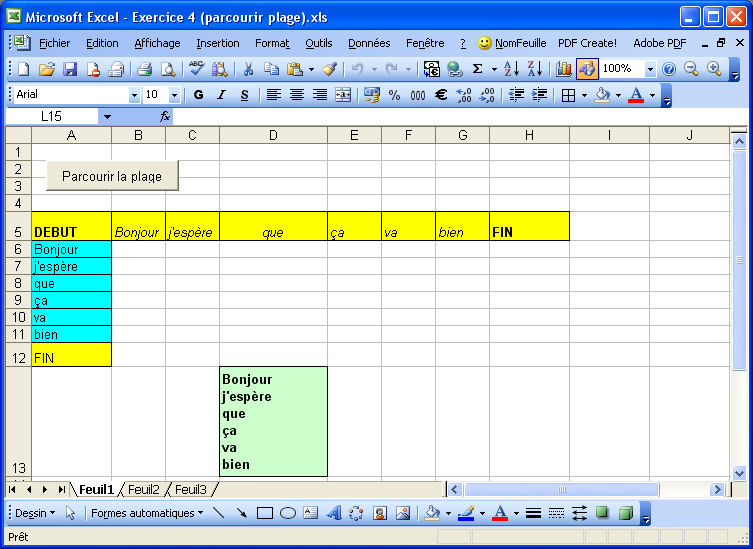 CodePrivate Sub BtonParcourir_Click()Dim i As ByteDim Phrase As StringRange("A5:H5").SelectFor i = 2 To Selection.Count    Phrase = Phrase & Cells(5, i).Value & Chr$(10)    Cells(4 + i, 1).Value = Cells(5, i).ValueNext iPhrase = Mid(Phrase, 1, Len(Phrase) - 5)Range("D13").SelectWith Selection    .Value = Phrase    .Font.Bold = True    .Interior.ColorIndex = 35End WithEnd Sub